Best Regards,_____First name Last nameJob title+966 5xxxxxxxxxx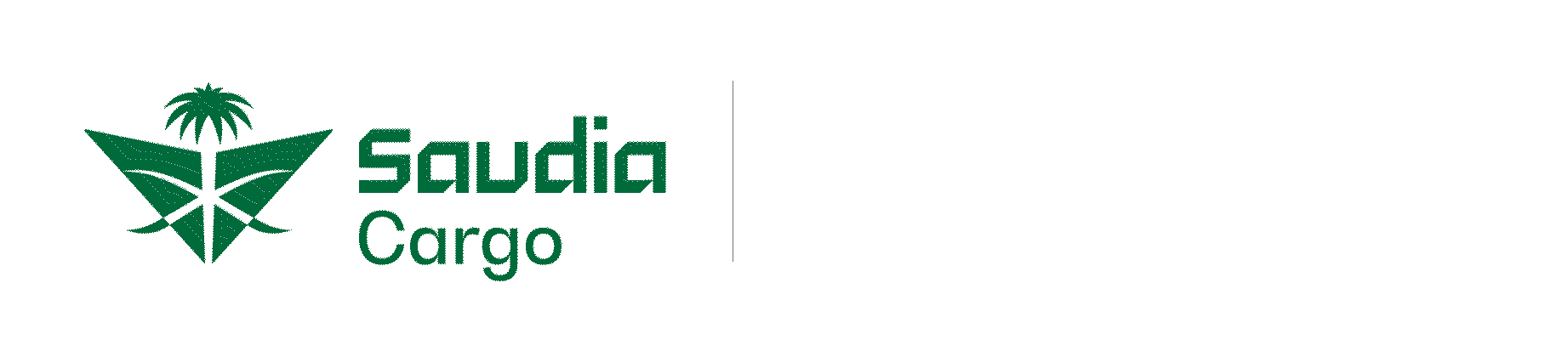 Saudia Cargo - Tel. +966 920003111Jeddah 23525-2661, Saudi Arabia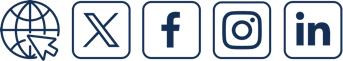 